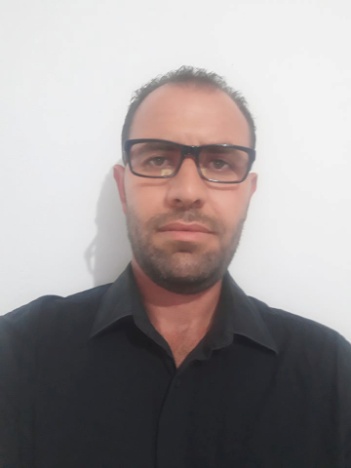 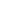 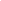 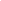 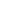 PresentationConsultant  DevOps expérimente, bonne compréhension de l’ensemble des processus et du développement pour livrer rapidement le code source aux clients. Expérimente dans les domaines du Cloud, du contrôle des processus et du développement DevOps sous Windows, Mac et Linux.POINTS FORTS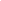 Multidisciplinaire, curieux, autonome, rigoureux et ayant une expérience dans différents domaines : Développement, Télécoms, ERP ,devops.Avec la capacité d’évoluer selon les contraintes et les obligations. Motivée par de nouveaux défis et les opportunités afin d’acquérir de l’expérience et consolider mon expertise technique et fonctionnel.DOMAINES DE COMPETENCES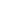 Langages/Frameworks :  Java, JavaScript , WinDev ,  VBnet, C/C++.                                          Web: HTML, XML, PHPOutils : Eclipse, GIT,Méthodologies : AgileDevops : Vagrant, Docker, Jenkins, Git, Ansible, Kubernetes, ELK Stack, Packer,                         ……             ……cAdvisor, Prometheus, Grafana, , AWS,ERP : Microsoft Navision, Odoo.Modélisation : UML, Merise.Bases de données : Oracle, MySQL, SQL Server  Microsoft Access.Réseaux : MODELE OSI et TCP/IP, Routing, Switching, Administration.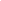 Francais : CourantAnglais   : CourantFORMATIONS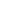 2008-2009 MaîtriseInstitut supérieure de la gestion industrielle de Sfax (ISGIS,   Sfax,Tunisie)Obtention d’un diplôme de Maîtrise informatique appliqué à la gestion  industrielle.2006-2007 DUELInstitut supérieure de la gestion industrielle de Sfax (ISGIS, Sfax, Tunisie),      Duel en informatique appliqué à  la gestion industrielle.2003-2004 Baccalauréat      Baccalauréat Scientifique (sciences expérimentales)     Lycée  secondaire Ali Bourguiba BemblaEXPERIENCES PROFISIONNELLES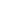 Mars 2020-Mai  2020 : formation  Devops  chez Gazela Technology Academy Environnement technique :,Vagrant, Elasticsearch, Logstach, Kibana, Grafana, Docker                                 .                                                 ,  Kubernetes, Ansible ,git.aws,sonar Qube ,jenkins,TomcatAoût 2017- september2019- consultant  PEAK Technologies Utilisation du Cloud pour les processus d’intégration.Collaboration avec le groupe Architecture et piloter des solutions Monter de version et la mise en place de la nouvelle architecture. Administration de cluster Elasticsearch.Concentration sur l’automatisation, l’intégration, le monitoring et la gestion de configuration.Administration de serveur (Win server, serveurs Unix).Utilisation de systèmes de gestion de bases de données SQL.Participation à des réunions pour la validation de travail et discussion des modifications demandées.Test et Validation      Environnement technique : sql server , Windows server 2008,php, ElasticsearchMais 2015 - Juillet 2017-Informaticien chez LOGI SOFT (MOUNASTIR)Utilisation de systemes de gestion de bases de données SQL.Concevoir, coder et soutenir des solutions logicielles pouvant    être .    .     facilement  adaptées aux besoins des clients Être un pionnier du développement API pour un nombre croissant 	     .      d’applications             Administration de serveur (Win server, serveurs Unix). Participation à des réunions pour la validation de travail et discussion des modifications demandées      Environnement technique : sql server, javascript ,php, Windows server 2008Novembre 2012- Février 2015    INFORMATICIEN CHEZ SOFTE PLUS (MONASTIR)Etude et analyse de l’existant.Conception et proposition d'une architecture de la solution .         .                                      .                               .proposéeÉlaboration des spécifications fonctionnelles et techniques  détaillées.Modélisation de la conception de l’applicationPréparation des plans de test.     Environnement technique : merise ,php ,sql server, j2ee.DECEMBER 2009-SEPTEMBER 2012     Responsable de service INFORMATIQUE					                 Société  el  AMRA d’électroménager Assure la bon fonction de système informatique au société  Administration de serveur de la société Assure la bon fonctionnement de ruisseaux informatique entre  .                               .                               .le siège et les autre filaires.Participer à l'intégration du nouveau ERP (Microsoft Navision)Maintenance de parque software, hardware   Environnement technique : Windows server 2008,sql server,acess.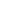 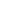 Sports(Self Défense), Natation, Pêches, Voyages.